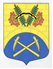 ГЛАВЫ МУНИЦИПАЛЬНОГО ОБРАЗОВАНИЯ ПУТИЛОВСКОЕ СЕЛЬСКОЕ ПОСЕЛЕНИЕ КИРОВСКОГО МУНИЦИПАЛЬНОГО РАЙОНАЛЕНИНГРАДСКОЙ ОБЛАСТИП О С Т А Н О В Л Е Н И Е           от 28 апреля 2020 года № 1.Об утверждении актуализированной Схемы теплоснабжения муниципального образования Путиловское  сельское поселение Кировского  муниципального района Ленинградской области на период  с 2020 по 2039 годВ соответствии с Федеральным законом  от 06.10.2003 №131-ФЗ «Об общих принципах организации местного самоуправления в Российской Федерации», Федеральным законом от 27.07.2010 №190-ФЗ «О теплоснабжении», Постановлением Правительства Российской Федерации от 22.02.2012 №154 «О требованиях к схемам теплоснабжения, порядку их разработки и утверждения»:1. Утвердить актуализированную Схему теплоснабжения муниципального образования Путиловское  сельское поселение Кировского  муниципального района Ленинградской области на период  с 2020 по 2039 год, которая размещена в полном объеме на официальном сайте администрации МО Путиловское сельское поселение по адресу: www. putilovo.lenobl.ru в разделе «Схема теплоснабжения».2. Считать утратившим силу постановление главы муниципального образования Путиловское сельское поселение Кировского муниципального района Ленинградской области от  11.05.2018 №2 «Об утверждении Схемы теплоснабжения муниципального образования Путиловское  сельское поселение Кировского  муниципального района Ленинградской области на период  с 2018 по 2033 год» с изменениями от 11.02.2019 №3.3. Постановление вступает в силу с даты подписания и подлежит опубликованию на официальном интернет-сайте и в газете «Ладога».4. Контроль за исполнением данного постановления оставляю за собой.Глава муниципального образования                    		      В.И. ЕгорихинРазослано: дело, офсайт,Ладога